TG Oil Services, Inc    FLR000222836       Inspection, 8/30/2017  - Elizabeth Knauss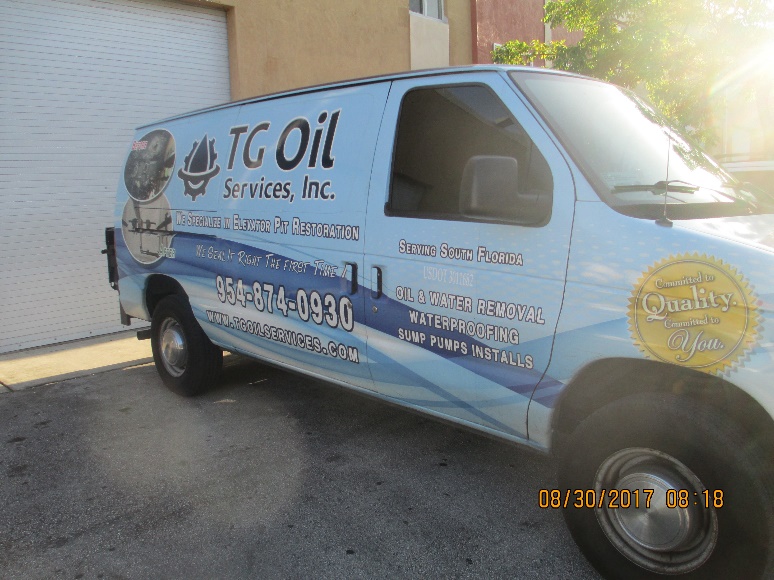 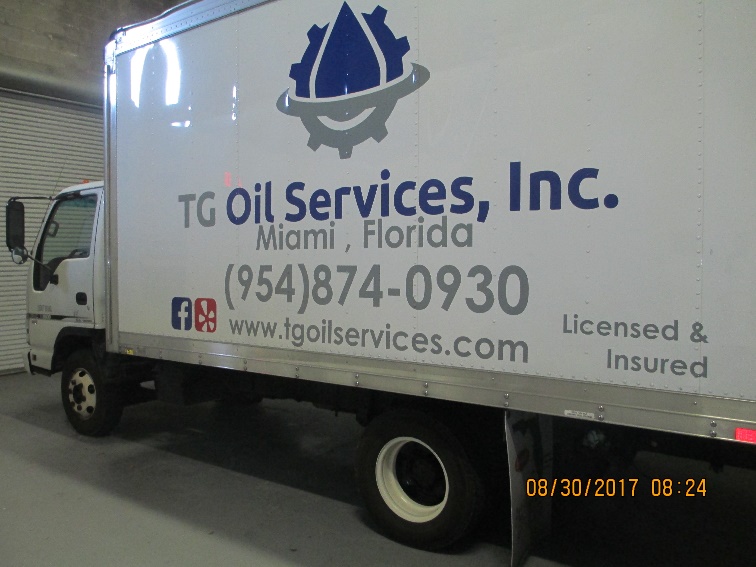 VanBox Truck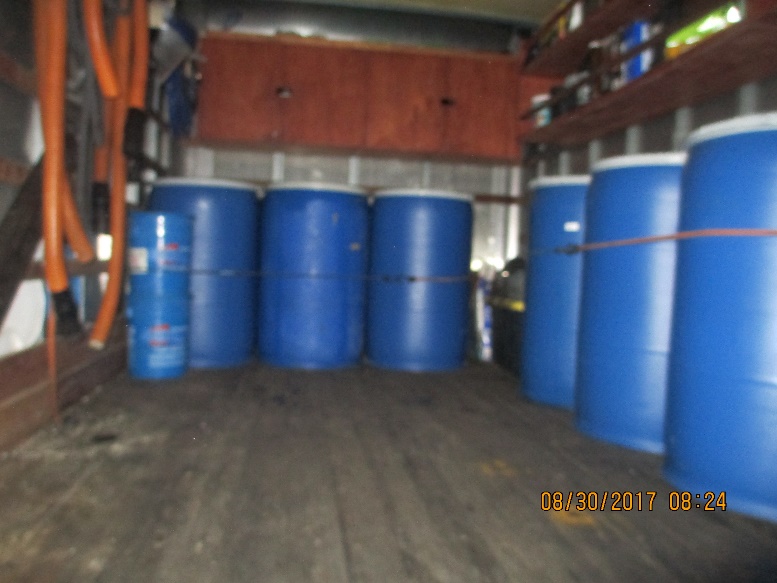 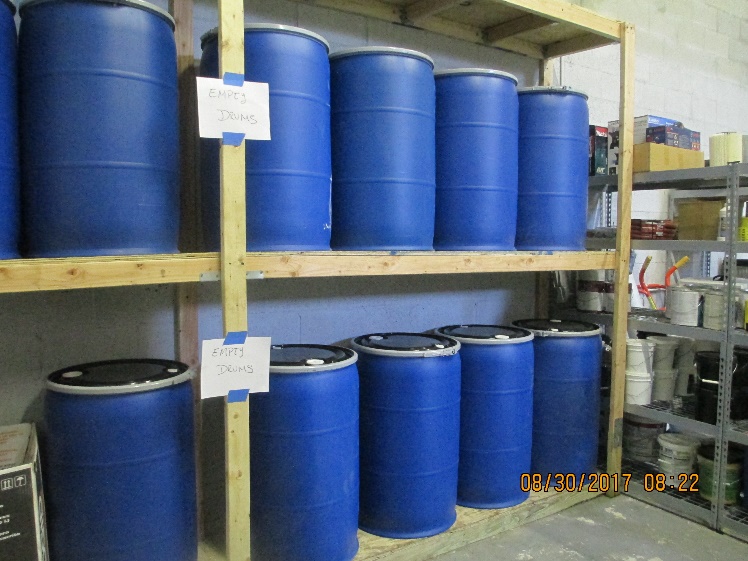 Box truck interiorDrum storage racks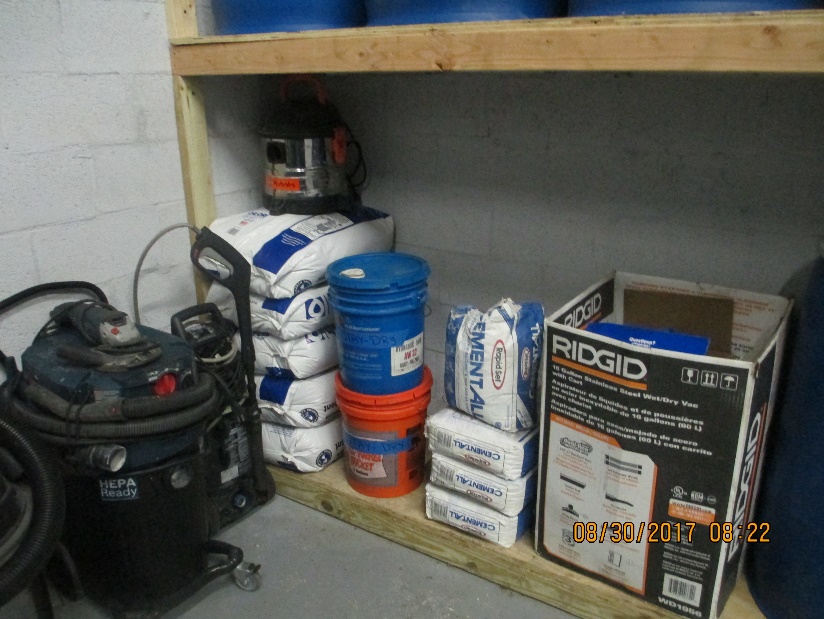 Spill control supplies